Hi Parents/Guardians Due to the success of our Afterschool Club’s at Our Lady of Peace, we are pleased to inform you that we will be continuing to offer Football Afterschool Club to KS2 children on Tuesday afternoons starting from Tuesday 23rd April. The Club will start at 3:20 and finish at 4:20 so please be available and waiting for your child.The Club will run on the following dates: 30 April 2019, 07 May 2019, 14 May 2019, 21 May 2019, 04 June 2019, 11 June 2019, 18 June 2019, 25 June 2019, 02 July 2019, 09 July 2019, 16 July 2019To secure a spot all you will need to do is follow the link www.footiebugs.com/book and enter SL1 into the search bar and look for the Wednesday session at OLOPIf you have any questions or require and further information then please get in touch with me at gareth@footiebugs.com or call 07716 618568.Many Thanks and we look forward to a great term of afterschool clubs at Our Lady of Peace.Warmest RegardsGareth EvansFootieBugs DirectorMob: 07716 618568Tel: 0845 863 0697 E:  gareth@footiebugs.com  W: www.footiebugs.com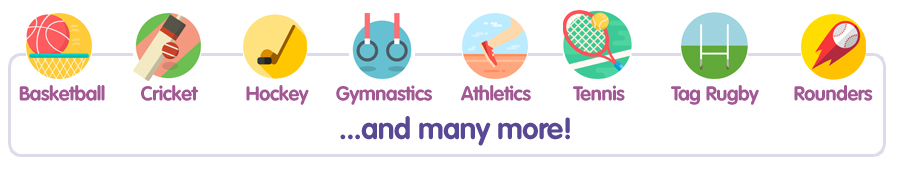 